от 19 декабря 2018 года № 530Об утверждении административного регламента«Выдача разрешения на выполнение авиационных работ, парашютных прыжков, демонстрационных полетов воздушных судов, полетов беспилотных летательных аппаратов, подъемов привязных аэростатов над населенными пунктами Килемарского муниципального района, а также посадки (взлета) на расположенные в границах Килемарского муниципального района площадки, сведения о которых не опубликованы в документах аэронавигационной информации»В соответствии с Федеральными законами от 06.10.2003 года N 131-ФЗ «Об общих принципах организации местного самоуправления в Российской Федерации», от 27.07.2010 № 210-ФЗ «Об организации предоставления государственных и муниципальных услуг», администрация  Килемарского муниципального района                                  п о с т а н о в л я е т:1. Утвердить административный регламент «Выдача разрешения на выполнение авиационных работ, парашютных прыжков, демонстрационных полетов воздушных судов, полетов беспилотных летательных аппаратов, подъемов привязных аэростатов над населенными пунктами Килемарского муниципального района, а также посадки (взлета) на расположенные в границах Килемарского муниципального района площадки, сведения о которых не опубликованы в документах аэронавигационной информации».2. Настоящее постановление вступает в силу после его обнародования и подлежит размещению на сайте Килемарского муниципального района.3. Контроль за исполнением настоящего постановления возложить на первого заместителя главы  администрации Килемарского муниципального района.   Главы администрации         Килемарского муниципального района						Л.А.ТолмачеваКИЛЕМАР МУНИЦИПАЛЬНЫЙ РАЙОНЫНАДМИНИСТРАЦИЙАДМИНИСТРАЦИЯКИЛЕМАРСКОГО МУНИЦИПАЛЬНОГО РАЙОНАПУНЧАЛПОСТАНОВЛЕНИЕ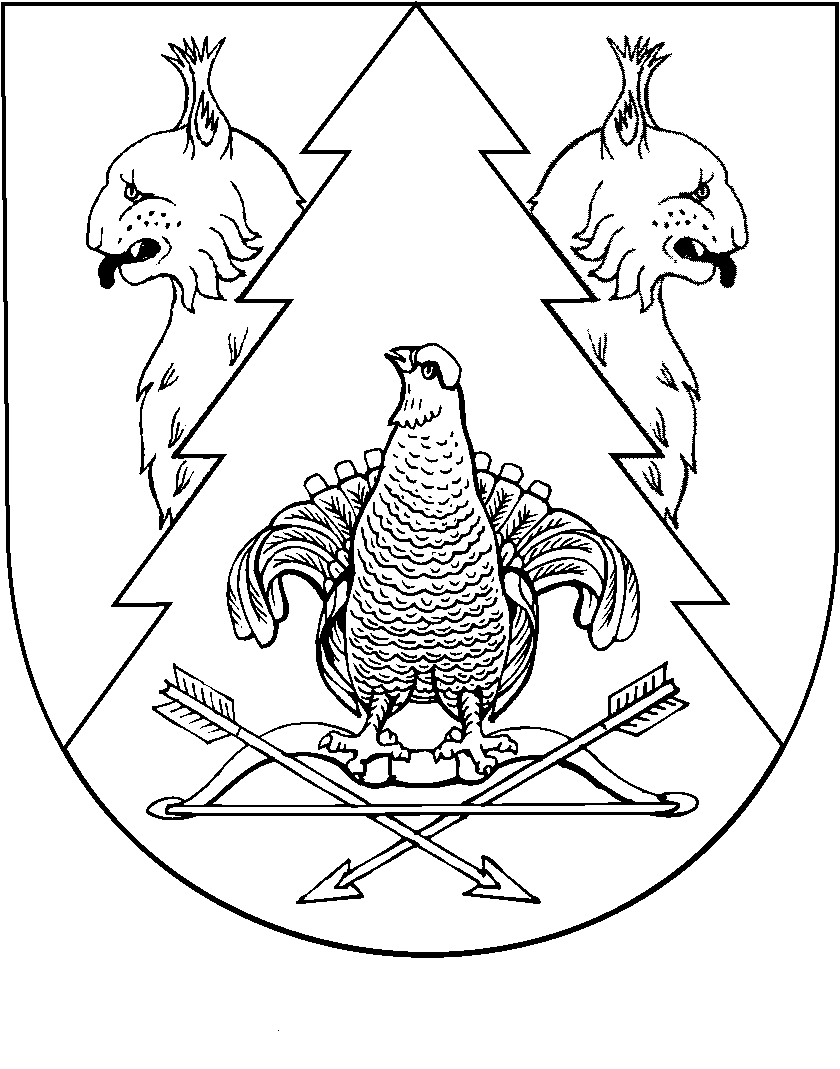 